                  Základná škola s materskou školou Dávida Mészárosa  - Mészáros Dávid Alapiskola és Óvoda, Školský objekt 888, 925 32 Veľká Mača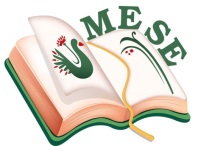 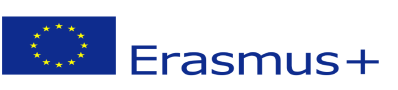 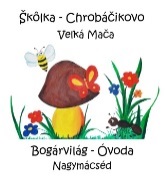 Názov projektu - a projekt címe: Mesével együtt segítsük az egészséget! Zmluva číslo – a szerződés száma: 2018 – 1- HU01 – KA229 – 047862_5TEVÉKENYÉG TERVTéma:   Magyarok vagyunk! – Identitástudat, magyarság érzés erősítéseTevékenységek:  Ballagás a Bogárvilág ÓvodábanTevékenység résztvevője: Mészáros Dávid Alapiskola és Óvoda -  „Bogárvilág Óvoda óvodásai“                                                                        szülőkDátum: 2019. 06.27.Felelősök a ballagás kivitelezéséért:Bréda Szilvia – Fodor ErzsébetRózsa Anna – Bittó ÉvaZákladná škola s materskou školou Dávida Mészárosa  - Mészáros Dávid Alapiskola és Óvoda, Základná škola s materskou školou Dávida Mészárosa  - Mészáros Dávid Alapiskola és Óvoda,  Előzmények:Hagyományainkhoz híven ballagásunkat június utolsó hetén, csütörtöki napon tartottuk. Az ovis ballagás egy igazán meghitt, bensőséges ünnep volt az óvodánk nagycsoportosainak az életében, melyet komoly készülődés, ráhangolódás előzött meg. Ebben az utolsó júniusi hónapban sokat emlékeztünk a ballagókkal, felelevenítettük, hogyan is kerültek az óvodába és hogyan teltek el az ovis évek.Megvalósítás: A ballagás napjára a szülőkkel karöltve feldíszítettük a helyi kultúrházat, mindent előkészítettünk a ballagók és a vendégek fogadására – de ami a legfontosabb, a szívünket öltöztettük fel ünneplőbe.A szülők reggel a kis ballagókat utoljára még elhozták az óvodába. A szlovák nyelvű osztály Szorgos hangya csoportjából és a magyar nyelvű  Méhecske csoportjából búcsúztak ezen a napon az óvodától és a fiatalabb csoporttársaitktól  az iskolaköteles gyerekek.Miután végigballagtunk az óvodánk minden pontján, hogy a kis ballagók elbúcsúzzanak a szakács néniktől, takarító néniktől és még egy utolsó pillantást vessenek kedvenc játékaikra, elindultunk énekszóval, tarisznyával a vállunkon az óvoda épületéből a kultrúrházba. A feldíszített színpadon elmondták a búcsúzó verseiket, évzáró műsoruktól a szölőknek könnyes lett a szemük a meghatódottságtól és a büszkeségtől.  A ballagó gyerekektől egyesével, névszerint búcsúztunk, útravalóul szép könyvet és emléklapot kaptak az óvodától, mely jelképes ajándék volt az óvodában eltöltött 3 év emlékére. A ballagáshoz hozzátartozott a búcsúzás utáni kis megvendégelés, melyet a szülők készítettek a kis ballagóknak a kulturház kistermében.Reflexió:A gyerekek izgultak, lámpalázasak voltak, a szülők  és a vendégek kíváncsian várták, mit is tanult a gyermek ebben az évben, mi pedagógusok pedig izgultunk, hogy minden a lehető legjobban alakuljon, aminek az eredménye megvolt, hiszen a szülők megköszönték az óvónőknek, hogy  megható műsorral készültek a ballagó gyermekeikkel, valamint megköszönték az óvoda dolgozóinak egész évi munkáját.Nagymácséd, 2019. 06. 27.                                                                                                                  Bréda Szilvia                                                                                                              Projekt koordinátor                                                                                                            .................................                  Základná škola s materskou školou Dávida Mészárosa  - Mészáros Dávid Alapiskola és Óvoda, Školský objekt 888, 925 32 Veľká MačaNázov projektu - a projekt címe: Mesével együtt segítsük az egészséget! Zmluva číslo – a szerződés száma: 2018 – 1- HU01 – KA229 – 047862_5TEVÉKENYÉG TERVTéma:   Magyarok vagyunk! – Identitástudat, magyarság érzés erősítéseTevékenységek:  Apák napja az óvodánkban – családi sportnapTevékenység résztvevője: Mészáros Dávid Alapiskola és Óvoda -  „Bogárvilág Óvoda óvodásai“                                                                        szülőkDátum: 2019. 06.14.Felelősök a foglalkozás kivitelezéséért:Bréda Szilvia – Fodor ErzsébetRózsa Anna – Bittó ÉvaJuhos Erzsébet – Fodor GabriellaZákladná škola s materskou školou Dávida Mészárosa  - Mészáros Dávid Alapiskola és Óvoda, Základná škola s materskou školou Dávida Mészárosa  - Mészáros Dávid Alapiskola és Óvoda,  Előzmények:Az Anyák napjáról már megemlékeztünk az oviban,fontosnak tartottuk , hogy az Apák napjáról sem szabad  elfeledkezni. Szlovákiában az Apák napját június 3.vasárnapján ünneplik,  az apaságot és a szülői szerepet ünneplik ilyenkor. Ilyenkor emlékeznek az apákra, nagyapákra és a többi férfi elődre. Úgy döntöttünk az óvónénikkel, hogy egy  családias hangulatú sportdélutánt szervezünk az óvoda udvarán. Megvalósítás: Az óvodánkban nagy hangsúlyt fektetünk az egészséges életmódra nevelésre, a mozgásra, fontosnak tartjuk a családdal  való közös programokat, így az Apák napja nagyon jó alkalomnak tűnt az Erasmus+ , MESE- projekt keretében megszervezni ezt a péntek délutáni sportnapot. Az óvodások egy kis műsorral köszöntötték az apukákat,nagypapákat, hiszen ők is nagyon sokat tesznek a családért és ezzel szerettük volna az édesapák szülői szerepét, az apaságot megtisztelni.A sok mosolygós arc, a puszi jelezte a sikert, de a délutáni programunk ezzel nem ért véget, sőt most vette kezdetét. Közös játékra invitáltuk az apukákat. Az „Egyszer egy királyfi“- téma köré szervezett szülő – gyermek csapatjátékokban kitűnő versenytársnak bizonyultak az apukák. A verseny után a fáradt kis csapatokat, királyokat- hercegeket, királynőket –hercegkisasszonyokat  várta a Hubert – vadászegyesület által főzött őzgulyás, majd az apukák átvehették a legjobb apukának szóló oklevelet,  a gyerekek pedig szép színes labdával büszkélkedhettek, melyet a sportteljesítményükért kaptak. Fogyott a sütemény és a frissítő is, melyről az anyukák gondoskodtak.A megvendégelés közben kötetlenül beszélgettünk egymással. Pedagógusként megérintett a látvány, a szeretteljes ragyogás volt jelen, míg a felnőttek beszélgettek, addig a gyermekek a kézműves, kézzel hajtott körhintát vették birtokba. Ki a körhinta kosarában foglalt helyet, ki pedig a körhintát hajtotta, volt aki az apuka ölébe kuporodva figyelte a körülötte zajló eseményeket. De ezzel a délutáni rendezvényünk még mindig nem ért véget, mert a családok  könyvvásáron vehettek részt. Az óvodánkban gyűjtést szerveztünk, majd szimbolikus áron meg lehetett venni a könyveket, melynek a bevételével a szülők az óvodánkat szponzorálták, amiért nagyon hálásak voltunk.  Reflexió:Igyekeztünk minél színesebb, változatosabb programot szervezni az óvoda – család kapcsolatának erősítése, elmélyítése érdekében. A sport délután lehetőséget adott arra, hogy a szülők és gyermekek közös élményeket szerezzenek, ezzel is erősítettük a családi összetartozást.  A célunk az volt, hogy a hagyományteremtő szándékkal megszervezett eseményen az édesapák együtt játsszanak, szórakozzanak gyermekeikkel, hiszen értékesebb örökséget nem hagyhat gyermekeire a szülő, mint ha mindennap áldoz rájuk pár percet.Nagymácséd, 2019. 06. 14.                                                                                                                  Bréda Szilvia                                                                                                              Projekt koordinátor                                                                                                            .................................                  Základná škola s materskou školou Dávida Mészárosa  - Mészáros Dávid Alapiskola és Óvoda, Školský objekt 888, 925 32 Veľká MačaNázov projektu - a projekt címe: Mesével együtt segítsük az egészséget! Zmluva číslo – a szerződés száma: 2018 – 1- HU01 – KA229 – 047862_5TEVÉKENYÉG TERVTéma:   Magyarok vagyunk! – Identitástudat, magyarság érzés erősítéseTevékenységek:  Apák napja az óvodánkban – családi sportnapTevékenység résztvevője: Mészáros Dávid Alapiskola és Óvoda -  „Bogárvilág Óvoda óvodásai“                                                                        szülőkDátum: 2019. 06.14.Felelősök a foglalkozás kivitelezéséért:Bréda Szilvia – Fodor ErzsébetRózsa Anna – Bittó ÉvaJuhos Erzsébet – Fodor GabriellaZákladná škola s materskou školou Dávida Mészárosa  - Mészáros Dávid Alapiskola és Óvoda, Základná škola s materskou školou Dávida Mészárosa  - Mészáros Dávid Alapiskola és Óvoda,  Előzmények:Az Anyák napjáról már megemlékeztünk az oviban,fontosnak tartottuk , hogy az Apák napjáról sem szabad  elfeledkezni. Szlovákiában az Apák napját június 3.vasárnapján ünneplik,  az apaságot és a szülői szerepet ünneplik ilyenkor. Ilyenkor emlékeznek az apákra, nagyapákra és a többi férfi elődre. Úgy döntöttünk az óvónénikkel, hogy egy  családias hangulatú sportdélutánt szervezünk az óvoda udvarán. Megvalósítás: Az óvodánkban nagy hangsúlyt fektetünk az egészséges életmódra nevelésre, a mozgásra, fontosnak tartjuk a családdal  való közös programokat, így az Apák napja nagyon jó alkalomnak tűnt az Erasmus+ , MESE- projekt keretében megszervezni ezt a péntek délutáni sportnapot. Az óvodások egy kis műsorral köszöntötték az apukákat,nagypapákat, hiszen ők is nagyon sokat tesznek a családért és ezzel szerettük volna az édesapák szülői szerepét, az apaságot megtisztelni.A sok mosolygós arc, a puszi jelezte a sikert, de a délutáni programunk ezzel nem ért véget, sőt most vette kezdetét. Közös játékra invitáltuk az apukákat. Az „Egyszer egy királyfi“- téma köré szervezett szülő – gyermek csapatjátékokban kitűnő versenytársnak bizonyultak az apukák. A verseny után a fáradt kis csapatokat, királyokat- hercegeket, királynőket –hercegkisasszonyokat  várta a Hubert – vadászegyesület által főzött őzgulyás, majd az apukák átvehették a legjobb apukának szóló oklevelet,  a gyerekek pedig szép színes labdával büszkélkedhettek, melyet a sportteljesítményükért kaptak. Fogyott a sütemény és a frissítő is, melyről az anyukák gondoskodtak.A megvendégelés közben kötetlenül beszélgettünk egymással. Pedagógusként megérintett a látvány, a szeretteljes ragyogás volt jelen, míg a felnőttek beszélgettek, addig a gyermekek a kézműves, kézzel hajtott körhintát vették birtokba. Ki a körhinta kosarában foglalt helyet, ki pedig a körhintát hajtotta, volt aki az apuka ölébe kuporodva figyelte a körülötte zajló eseményeket. De ezzel a délutáni rendezvényünk még mindig nem ért véget, mert a családok  könyvvásáron vehettek részt. Az óvodánkban gyűjtést szerveztünk, majd szimbolikus áron meg lehetett venni a könyveket, melynek a bevételével a szülők az óvodánkat szponzorálták, amiért nagyon hálásak voltunk.  Reflexió:Igyekeztünk minél színesebb, változatosabb programot szervezni az óvoda – család kapcsolatának erősítése, elmélyítése érdekében. A sport délután lehetőséget adott arra, hogy a szülők és gyermekek közös élményeket szerezzenek, ezzel is erősítettük a családi összetartozást.  A célunk az volt, hogy a hagyományteremtő szándékkal megszervezett eseményen az édesapák együtt játsszanak, szórakozzanak gyermekeikkel, hiszen értékesebb örökséget nem hagyhat gyermekeire a szülő, mint ha mindennap áldoz rájuk pár percet.Nagymácséd, 2019. 06. 14.                                                                                                                  Bréda Szilvia                                                                                                              Projekt koordinátor                                                                                                            .................................BeszámolóBeszámolóTevékenység célja:Család – óvoda kapcsolatának mélyítése. Összetartozás érzésének erősítéseBallagás hangulatának megteremtéseBallagási műsor begyakorlásaTevékenység feladata:Szokások, hagyományok ápolása – multikultúrális nevelésA természetes gyermeki kíváncsiság felkeltése, kielégítéseSzereplési vágy felkeltéseSzervezés:Feltételek megteremtése, Szükséges eszközök elkészítése, bebiztosításaEszközök:Búcsú ajándékok – ajándékkönyvek, oklevelek, kézműves csokoládé Kosztümök – fellépő ruhákSzükséges eszközök: Interaktív tábla, kivetítő, CD, számítógépMódszerek:Készülődés, gyakorlás, előadásBeszámolóBeszámolóTevékenység célja:Élményt nyújtó tevékenységek biztosítása.Baráti kapcsolatok megerősítéseA szociális képességek fejlesztése: társas kapcsolatok megalapozásával – multikultúrális nevelésEgészséges életmódra és testmozgásra való nevelés„Egyszer egy királyfi“ -   mesére épülő mozgásos tevékenység –  szülő-gyermek közös részvétele az akadálypályánCsalád – óvoda kapcsolatának mélyítése. Összetartozás érzésének erősítéseTevékenység feladata:Szokások, hagyományok ápolása – multikultúrális nevelésA természetes gyermeki kíváncsiság felkeltése, kielégítéseEgészséges életmódra nevelésSzervezés:Feltételek megteremtése, akadály ill. meséhez kapcsolódó állomások elkészítése Szükséges eszközök elkészítése, bebiztosításaEszközök:szükséges alapanyagok biztosítása mese -  állomások: szükséges eszközök előkészítése Módszerek:Készülődés, közös játék, gyakorlás, beszélgetés,BeszámolóBeszámolóTevékenység célja:Élményt nyújtó tevékenységek biztosítása.Baráti kapcsolatok megerősítéseA szociális képességek fejlesztése: társas kapcsolatok megalapozásával – multikultúrális nevelésEgészséges életmódra és testmozgásra való nevelés„Egyszer egy királyfi“ -   mesére épülő mozgásos tevékenység –  szülő-gyermek közös részvétele az akadálypályánCsalád – óvoda kapcsolatának mélyítése. Összetartozás érzésének erősítéseTevékenység feladata:Szokások, hagyományok ápolása – multikultúrális nevelésA természetes gyermeki kíváncsiság felkeltése, kielégítéseEgészséges életmódra nevelésSzervezés:Feltételek megteremtése, akadály ill. meséhez kapcsolódó állomások elkészítése Szükséges eszközök elkészítése, bebiztosításaEszközök:szükséges alapanyagok biztosítása mese -  állomások: szükséges eszközök előkészítése Módszerek:Készülődés, közös játék, gyakorlás, beszélgetés,